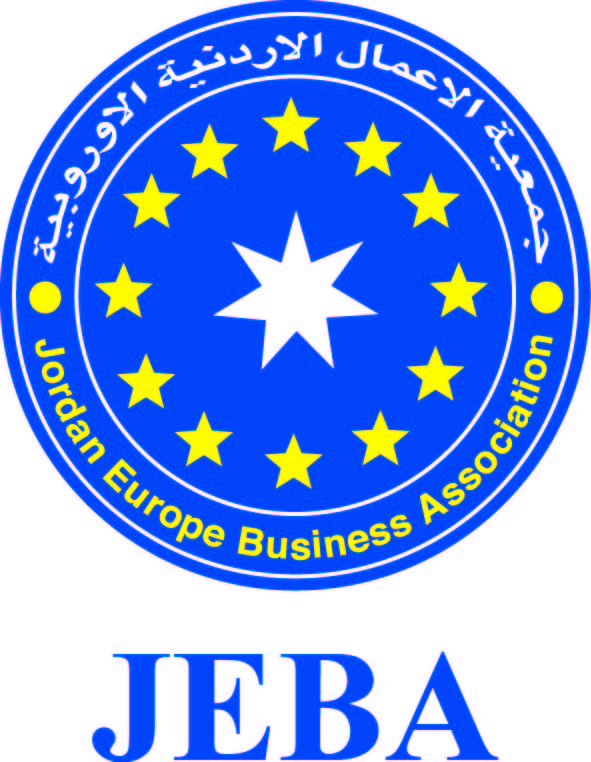 Jordanian Economic Delegation to Czech 19-21/9/2018NoInstitution NameContact PersonTelFaxEmail / WebsiteSector1Jordan Europe Business Association (JEBA)Mr. Jamal M. Fariz president+962 6 5667447
+962 795525552+962 6 5660988info@jeba.org.jo 
www.jeba.org.joBusiness Services
Financial services 2Amman chamber of IndustryH.E. Senator Ziad Homsi
Chairman+962 6 4643001
+ 962 79 5556060+962 6 4647852 aci@aci.org.jo 
www.aci.org.jo Industry3Amman chamber of CommerceMr. Nafez Alayyan
Second Vice Chairman+96 2 6 5666151
+962 79 5523989+962 6 5666155nafezalayyan@hotmail.comTrade4Amman chamber of CommerceMr. Tarek Tabbaa
Board Member+96 2 6 5666151
+962 79 6790000+962 6 5666155tarek@al-tewfik.com.joTrade5Taff Contracting est.
General ManagerEng. Basem Abu Taleb
JEBA Treasurer +962 6 5885180
+962 796611700+962 6 5885181babutaleb@taffcontracting.comConstruction, Real Estate, Renewable energy, Swimming Pool Chemicals, Furniture6Arab Technical Co. for Plastic Industries
Chairman of the BoardMr. Ahed Al Rajbi
JEBA Board Member
+962 6 4023844+962 799960004+962 6 4023739info@top.com.jo
www.top.com.joPlastic Industries (Manufacturer)
Type of cooperation
Export 7Al Atoom Investment CO. 
General ManagerDr. Ali Al Dandan
Chairman of Jerash Chamber of Commerce+962 776007373alidandan@seznam.czReal Estate, hospitality as restaurants, hotels
Type of cooperation
Import & export8Jordan Europe Business Association (JEBA)Mr. Ayman Qaffaf  General Manager+962 6 5667447+962 796966798+962 6 5660988info@jeba.org.jo www.jeba.org.jo Business Services9Trust Seeds Co.Mr. Na’el Omar Omar
Shareholder+962 6 5522293
+962 79 5543721+962 6 5522279info@trustseeds.com 
www.trustseeds.com Plant Breeding & Seeds production10Anwar al Dallah for Travel & TourismMr. Bahjat Hamdan
General Manager+962 6 5693077
+962 79 5583584+962 6 5659988bahjat_07@yahoo.com Travel & Tourism11Refadah TravelMr. Raid Beetar
General Manager+962 6 5656100
+962 79 6211311+962 6 5658557raed@refadah.com
www.refadah.comTravel & Tourism12Beauty Secrets for Dead Sea ProductsMr. Abed Allah Al Banna
General Manager+962 6 4398900+962 795663440+962 6 4398901info@b-secrets.comwww.b-secrets.com Cosmetics, Perfumery, Dead Sea Products (manufacturer)
Type of cooperation 
Export13Blachwak for Military Supplies & Aircraft – AviocomMr. Khaldoun HaddadCEO+962 6 5561939+962 795946809+962 6 5561949khaldoun@aviocom.net www.aviocom.net/en Military & Defense, Security, Aviation 
Type of cooperation 
Distributors, representative, wholesaler 14Al Sahra For TourismMr. Ziad Hammoud
General Manager+962 3 2018179
+962 77 7310013+962 3 2033263ziadgab@yahoo.comTravel & Tourism15Al HAIARY Group Dr. Salamah Al HaiaryGeneral Manager +962 797715752Salemeh20032000@hotmail.com Stone, Marble, Green Energy, Construction
Type of cooperation
Export, representative, distributors16Specialized Systems ServicesMr. Khaldoun N. Hina
General Manager+962 777235000khaldounhina@gmail.com Military & Defense 
Type of Cooperation
Import  17Al Salam Mills Co.Mr. Sufian Al Ammouri
General Manager+962 6 4888306
+962 79 5658070+962 6 4888308alsalammills@hotmail.com 
www.alsalammills.net Food Industries18Jordanian British for ElectricalMr. Abdulrahman Abou Tair
General Manager+962 6 5607052
+962 79 5559747+962 6 5607052a.abutair@jbmeters.com
www.jbmeters.com Smart Solutions, energy19Al Tharwa for Dead Sea Products (FORTUNE)Eng. Abdul Kareem AbueinGeneral Manager+962 6 4022521+962 777858506+962 6 4022524kareem@deadseafortune.comwww.deadseafortune.com Dead Sea Products (manufacturer)
Type of cooperation
Export, distributors20Al Maqar newspaperMr. Salameh Al Darawi Economic Advisor+962 796395000Salamah.darawi@gmail.comBusiness Services